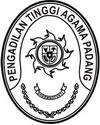 Nomor		:         /SEK.PTA.W3-A/RA1.8/X/2023                                    3 Oktober 2023Sifat		: SegeraLampiran	: Satu BerkasHal			: Usulan Revisi Anggaran DIPA Ke 4 DIPA 005.04.401901Yth.	Kepala Kanwil Direktorat Jenderal Perbendaharaan Provinsi Sumatera Barat Dasar HukumPeraturan Menteri Keuangan Nomor 62 Tahun 2023 tentang perencaan anggaran, pelaksanaan anggaran, serta akuntansi dan pelaporan keuangan;DIPA Petikan Satuan Kerja Pengadilan Tinggi Agama Padang Nomor: SP DIPA-005.04.2.401901/2023 tanggal 30 November 2022 kode digital stamp DS: 1952-4272-5858-6719;Bersama ini diusulkan Revisi Anggaran dengan rincian sebagai berikut:Tema revisi adalah perubahan rencana penarikan dan / atau rencana penerimaan dalam halaman III DIPA;Tata cara revisi adalah pergeseran anggaran dalam satu kegiatan dalam satu satker.Alasan/pertimbangan perlunya revisi :Alasan/pertimbangan yang menyebabkan dilakukan Revisi Anggaran adalah dari sisi perubahan kebijakan;Alasan/pertimbangan dari sisi tujuan Revisi Anggaran adalah optimalisasi penggunaan anggaran yang terbatas;Sebagai bahan pertimbangan berupa :Matrik perubahan (semula-menjadi);ADK RKA-K/L DIPA Revisi;Surat pernyataan Tanggung Jawab Mutlak Kuasa Pengguna Anggaran;Fotocopy DIPA awal dan Petikan DIPA setelah Revisi;RKA-K/L sebelum dan sesudah RevisiDemikian kami sampaikan, atas kerja samanya di ucapkan terima kasih.Kuasa Pengguna Anggaran,Idris Latif196404101993031002